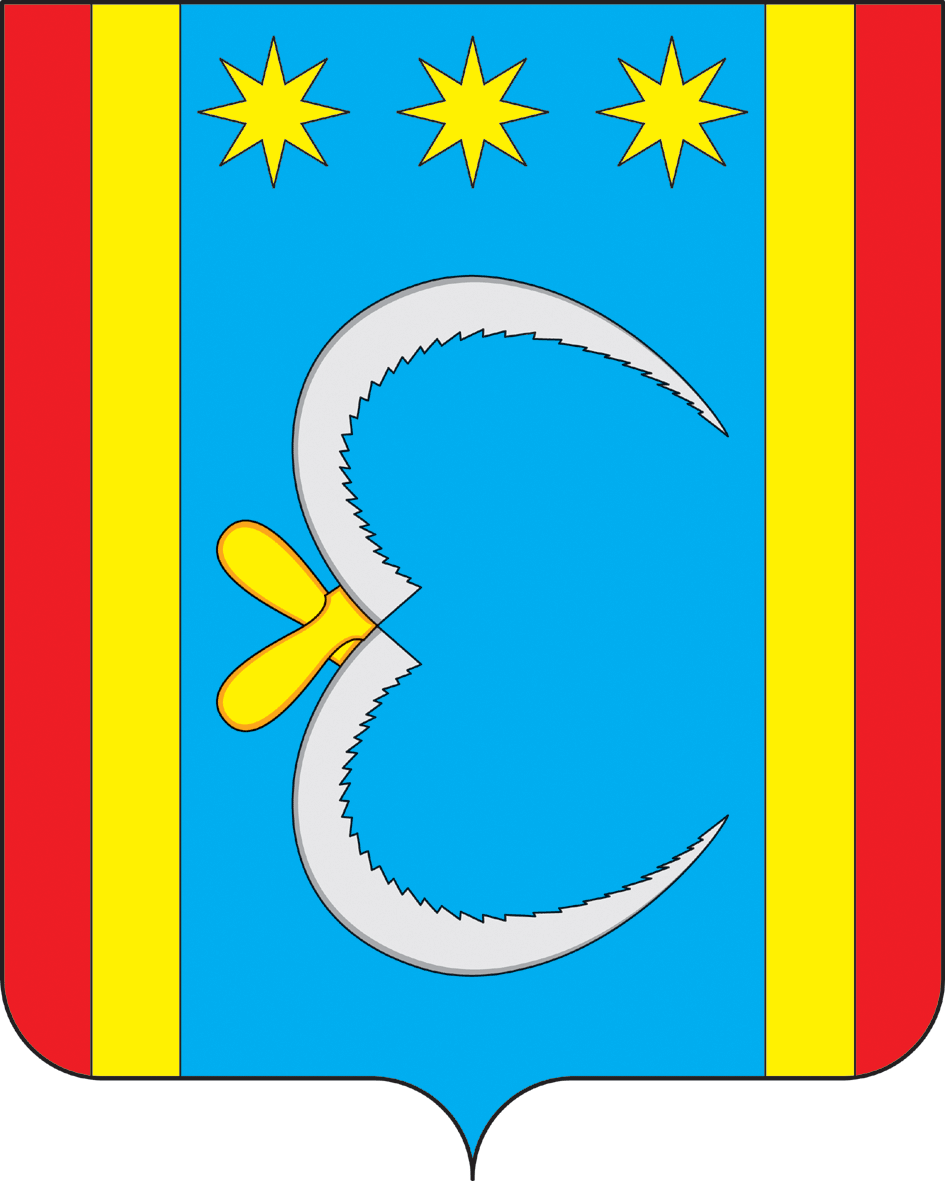 АДМИНИСТРАЦИЯ НИКОЛО-АЛЕКСАНДРОВСКОГО СЕЛЬСОВЕТАОКТЯБРЬСКОГО РАЙОНА АМУРСКОЙ ОБЛАСТИРАСПОРЯЖЕНИЕ29.07.2019                                                                                                         № 11-рс. Николо-АлександровкаО выделении денежных средствдля обкашивание дорог местного значения  на территории   Николо-Александровского сельсовета На основании Соглашения о передаче части полномочий по осуществлению дорожной деятельности в отношении дорог местного значения от 30 декабря 2016 года и содержания дорог местного значения на территории Николо-Александровского сельсовета 1.Главному бухгалтеру Васюхно И.М. выделить денежные средства на приобретение ГСМ в сумме 6840 рублей (шесть тысяч восемьсот сорок рублей), для обкашивание дорог местного значения  на территории Николо-Александровского сельсовета.          2. Контроль за выполнением настоящего распоряжения оставляю за собой.Глава Николо-Александровского сельсовета                                                                                          Г.Т.Панарина